NAME; GOYA AMEBE-OBARI AWIANKELEMATRIC NUMBER; 16/SCI03/007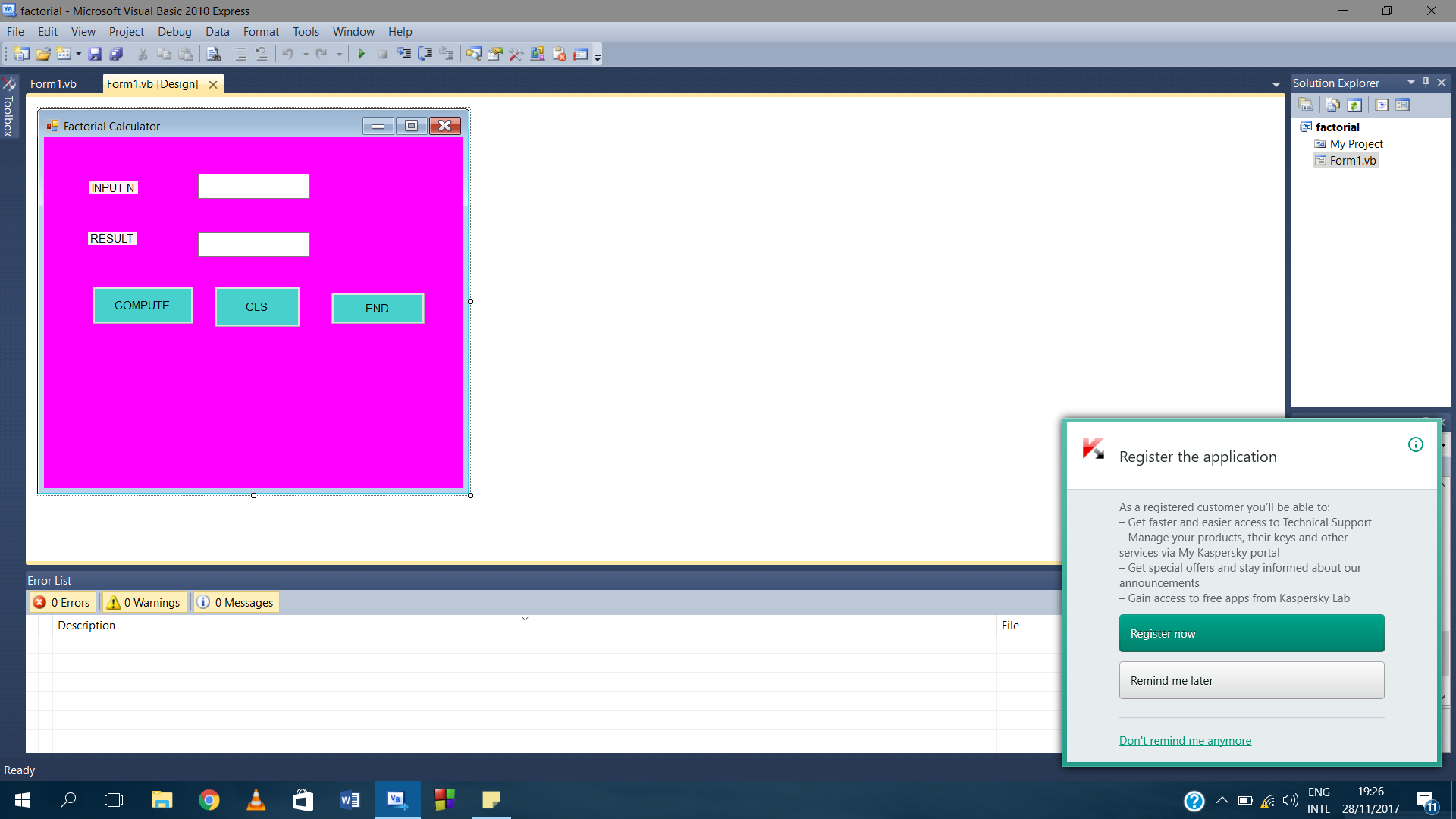 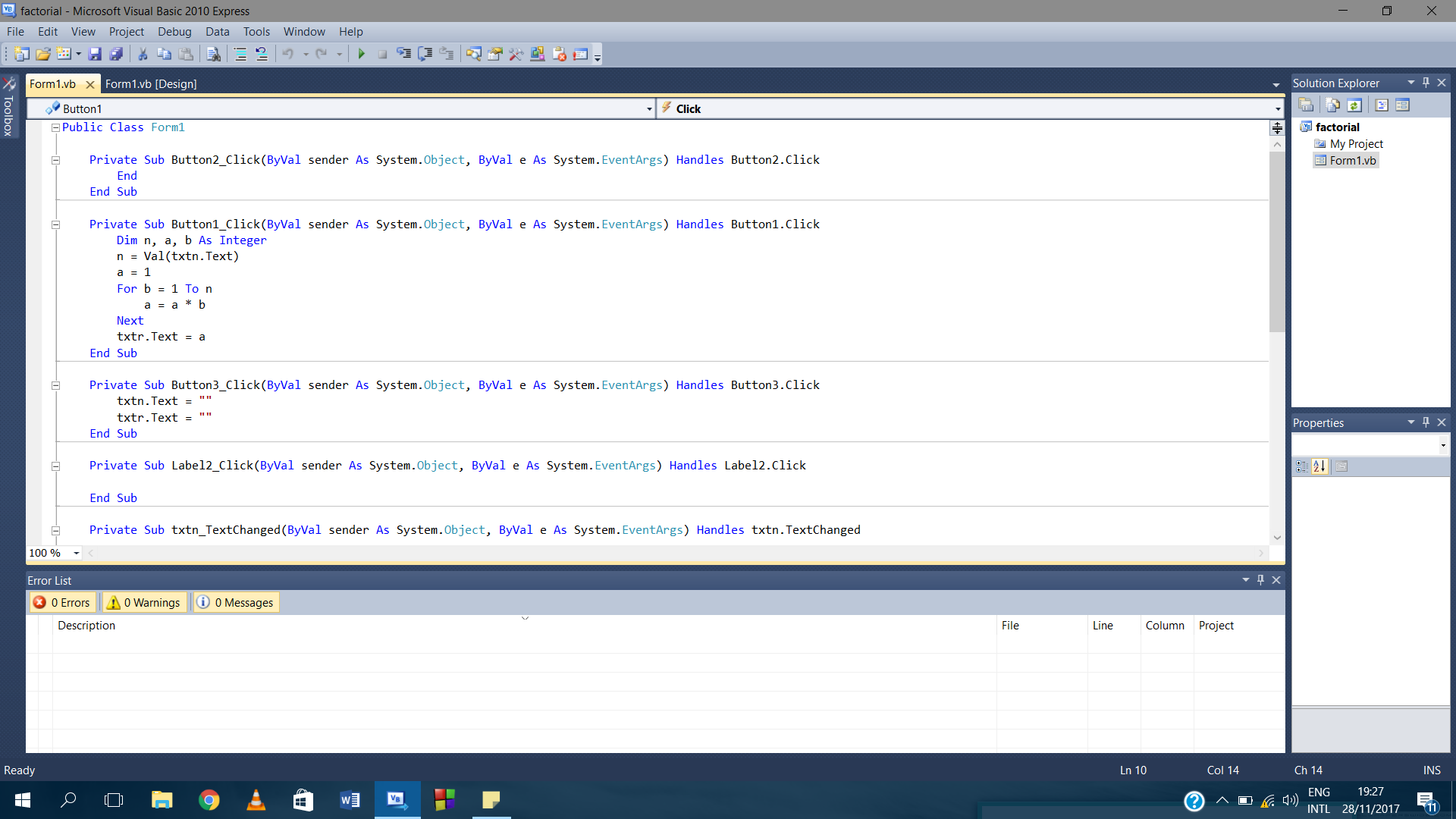 